Bulletin de réservationdu 1er Chapitre le Dimanche28r Janvier 2018Confrérie………………………….Nom prénom……………………Adresse……………………………Tel……………………………………Je Réserve………Repas   X  38 €   =    …………Merci de nous renvoyer ce coupon avant Le 18 Janvier 2018Et le chèque correspondantà l’ordre et à l’adresse suivanteConfrérie RoquebrunoiseCôtes de ProvenceLes chênes verts19 rue du bélier83520 Roquebrune sur ArgensUne intronisation sera offerte par Confrérie  pour 4 représentants en tenue et participant au repas  du chapitre. Dans l’attente de la confirmation de votre venue, nous vous prions d’adresser votre réponse auGrand Maitre Guy FORÊTMail :  guy.foret@gmail.comTél :  06 16 11 21 35Plan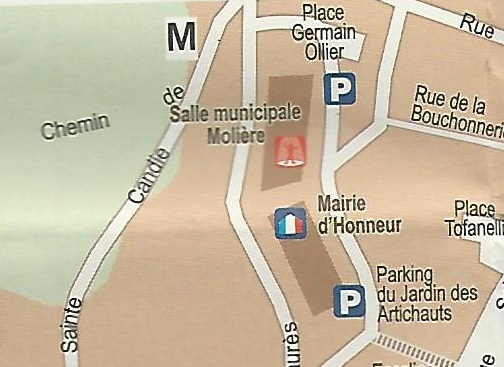 Autoroute sortie 37 en venant de NiceAutoroute sortie 36 en venant d’Aix ToulonParking Germain Ollier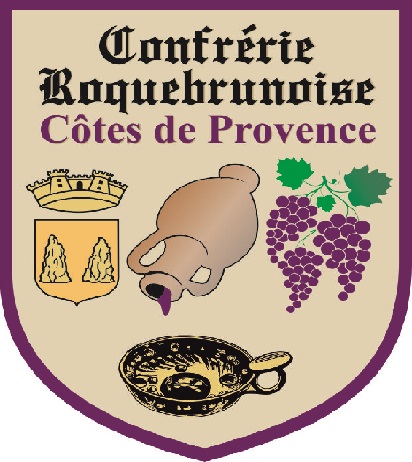 LE GRAND MAITREEtLa   Confrérie   RoquebrunoiseCôtes  de   ProvenceSeraient honorés de votre présencePour  son1er Chapitre de la Saint Vincent              St patron  des vignerons et du vinLe  DIMANCHE28   JANVIER  2018